LSA Long Term Plan 2020-21: Y10 and 11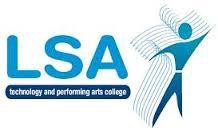 Core Non GCSE RLWeeks 1-20Weeks 21-38Weeks  1-18Weeks 19-30Year 10Topic: Crime and Punishment        Topic: War, Peace and ConflictTopic: Medical EthicsTopic: Environment and Animal RightsUse of violenceCreation. Science and religionTypes and causes of crimeUse of violenceCreation. Science and religionTypes and causes of crimeWhat is Medical Ethics?Hate CrimeTerrorismAbortion Law/ Pro Life vs ChoiceDominion and StewardshipSophie Lancaster  Causes of WarPollution/ Global warming.Christianity and AbortionAims of punishmentJust War theoryEuthanasia: Case studiesXtinction RebellionAims of punishment/ Prison reformJihad. DefintionsEuthanasia: Christian attitudesAnimal rightsDeath Penalty  Weapons of mass destructionFertility Treatment: Types ofAnimal experimentation.Death PenaltyPacifism. Key figures. Case studiesFertility Treatment: Religious attitudesForgiveness Anthony WalkerPacifism. Key figures. Case studiesGenetic engineering/ cloningChristian attitudes to ForgivenessMedical Ethics : Case studies